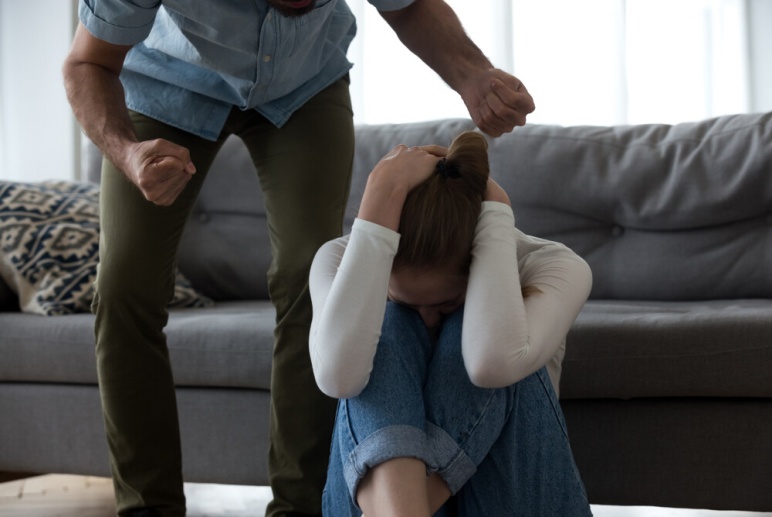 КАК НЕ СТАТЬ ЖЕРТВОЙ ДОМАШНЕГО НАСИЛИЯ: СОВЕТЫ СПЕЦИАЛИСТОВСамоизоляция — тяжелое испытание для семей, в которых назрели взаимные претензии и недовольство. Люди устают, противоречия обостряются. Как понять, что конфликт перерастает в насилие? Что при этом делать? На вебинаре Института ДПО работников соцсферы полезные советы дали директор кризисного Центра помощи женщинам и детям Наталья Завьялова и зав. отделением психологической помощи Центра Любовь Выжанова.Чем конфликт отличается от насилияСпоры по разным вопросам вспыхивают в любой семье. Когда аргументов не хватает, на их место приходят эмоции и возникает конфликт. В этом конфликте, конечно, есть место и раздражению, и гневу, но, по сути, это ничто иное как поиск решения вопроса. Задача конфликта — либо принять одну из точек зрения, либо найти компромисс, который удовлетворит всех. Как только решение найдено, конфликт прекращается.Цель насилия совсем иная. Для обидчика главное не решить вопрос, а доказать свое превосходство, утвердить свою власть, поэтому предмет столкновения для него не важен. Насилие порождают не внешние обстоятельства, оно вызывается внутренним состоянием человека. В отличие от конфликта оно повторяется по любым, иногда самым незначительным поводам.Итак:конфликт всегда имеет реальную причину — насилие ищет повод;конфликт имеет локальный характер — насилие повторяется регулярно.Насильственные действия — это далеко не только рукоприкладство. В психологии выделяют четыре типа насилия: физическое, психологическое, сексуальное, экономическое. Если в разговоре возникают уничижительные оценки, оскорбления, значит, происходит психологическое насилие. Если кормилец семьи использует экономические репрессии, значит, он применяет экономическое насилие.Сценарий насилияОтношения обидчика и жертвы цикличны. Их жизнь разбита на четыре фазы, повторяющиеся в неизменной последовательности. Американский психолог Ленор Уолкер описала этот «цикл насилия» в супружеской паре.Нарастание напряжения.Насильственный инцидент.Примирение.«Медовый месяц».После бурной ссоры, как правило, происходит не менее бурное примирение, а затем партнеры какое-то время живут в идиллии, напоминающей их медовый месяц. Если бы не третья и четвертая фаза, жертве было бы легче выйти из патологических отношений. Но наступает очередной «медовый месяц», любовь вспыхивает с новой силой, и кажется, что на этот раз все будет хорошо. К сожалению, это не так.Особенности поведения потенциального агрессораЭто человек, которому постоянно требуется подтверждение своей власти. Он ограничивает свободу партнера, контролирует его, изолирует от общения с родственниками и друзьями. Когда женщина живет в социальной изоляции, общается только с семьей, для психологов это серьезный сигнал о семейном неблагополучии.Агрессор может принуждать партнера к каким-то действиям, унижать или насмехаться над ним в присутствии посторонних.Он не готов нести ответственность за свои поступки. Как правило, такие люди не признают факта насилия («Я ж ее не бил, только слегка толкнул») или перекладывают вину на жертву («Она сама виновата»).Агрессор не эмпатичен по своей природе, поэтому может быть жестоким даже с детьми. Упреки в бессердечии и призывы к сочувствию тут бесполезны. Они только подливают масла в огонь.Агрессорам свойственна эмоциональная неустойчивость, резкая смена настроения.Домашние насильники умеют производить хорошее впечатление на окружающих. Если это мужчина, знакомые видят в нем заботливого отца и мужа, его семью считают образцовой. Никто даже предположить не может, что дома за закрытыми дверями это совсем другой человек.Что заставляет жертву терпеть насилиеСогласно официальной статистике, жертвами в семье чаще всего становятся женщины, поэтому мы говорим именно о них. Но все сказанное так же справедливо и по отношению к мужчинам.Жертвами домашнего насилия, как правило, становятся люди с низкой самооценкой. Они внушаемы, тревожны, не уверены в себе, имеют гипертрофированное чувство вины. Они легко обвиняют во всем себя. Разве не женщина отвечает за мир в семье? Разве не она должна быть хранительницей очага, заботливой женой и матерью? Эти стереотипы только укрепляют жертву в мысли, что обидчик не виноват, и она подавляет в себе чувство гнева.Женщина часто скрывает факт домашнего насилия из стыда и страха осуждения. Она уверена, что никто ей не поможет и что она не заслуживает помощи.Удерживать жертву рядом с насильником может страх перед самостоятельной жизнью и теми трудностями, которые придется преодолеть. В первую очередь это относится женщинам, которые отказались от профессиональной карьеры и посвятили себя семье. Часто им просто некуда уходить и не на что начинать новую жизнь.В психологии есть такой термин — «выученная беспомощность». Если человек предпринял несколько попыток изменить обстоятельства, но из этого ничего не вышло, он сдается и больше не стремится улучшить свою жизнь, хотя имеет такую возможность. Именно это происходит с жертвой. Многие женщины пытаются повлиять на ситуацию в семье — уходят из дома, ведут душеспасительные беседы с агрессором, угрожают судом и проч. Истратив весь свой ресурс и ничего не добившись, женщина впадает в апатию и остается с агрессором.Советы тем, кто хочет изменить ситуациюЗаявление «Я от тебя ухожу» — худшее из всех возможных решений. Обидчик придет в ярость, если выстроенный им мир внезапно рухнет. Статистика утверждает: наибольшее количество ссор с применением силы происходит именно в момент резкого разрыва. Поэтому действовать надо не импульсивно, а по хорошо продуманному плану. В этом плане должны быть следующие пункты.Уйти в безопасное место, например, к родителям или друзьям. Можно обратиться в Центр помощи женщинам и детям. Находясь в безопасности, человек возвращается к себе, начинает себя слышать. Из этого состояния вы сможете начать думать о том, как быть дальше.Взять с собой все необходимое (деньги, одежду, лекарства и т.д.)Сообщить партнеру: «Я приняла решение подумать над нашими отношениями. Я нахожусь в безопасности».Если вы ушли вместе с детьми, сообщить об этом в органы опеки, чтобы потом вас не обвинили в краже детей.Начать работу со специалистами: юристами, медиками, психологами. Насколько вы экономически зависимы? Насколько юридически уязвимы? Насколько сильна ваша эмоциональная привязанность к обидчику? Комплексная работа поможет проанализировать все стороны вашей жизни. Сейчас необходимые консультации можно получить онлайн.Собирать доказательства. Фиксируйте все случаи преследования: делайте скриншоты переписки с угрозами, записывайте звонки. Сообщите в полицию, особенно если преследователь нарушает закон (портит вещи, нападает на улице). Даже если полиция ограничится только «беседой», обидчик будет знать, что он тоже под наблюдением.Не вступать в переговоры. По возможности не идите на контакт с обидчиком. Не отвечайте на сообщения, и, разумеется, не соглашайтесь на личную встречу.Воздержаться от постов в соцсетях. Обидчик может определить ваше местонахождение.Что дальше?Каким будет выход из вашей ситуации, предсказать невозможно. Каждый случай индивидуален. Некоторым парам достаточно один раз пережить кризис, чтобы переосмыслить свое отношение друг к другу. Это возможно, если оба партнера хотят сохранить отношения и соглашаются работать с психологом.Если ваш партнер не готов к диалогу, вам предстоит большая работа, результатом которой должен стать безопасный выход из травматичной ситуации. Если собственных ресурсов не хватает, вы всегда можете обратиться за помощью. Помните, что под угрозой находится Ваша жизнь!В государственном учреждении «Молодечненский районный территориальный центр социального обслуживания населения» Вы можете получить услугу временного приюта для жертв домашнего насилия в  «кризисной» комнате Так же Вы можете получить экстренную психологическую помощь по 
телефону «Доверие» 74-66-20.Молодечно, ул. Тавлая, д.4, 
МТС 8-033-381-57-22ЧИТАЙТЕ ТАКЖЕЕсли дома назревает кризисКарантин, переход на удаленную работу, дистанционное обучение школьников — все это может стать серьезным испытанием на прочность отношений в семье. Читайте советы психологов и пройдите тесты по теме семейного кризисана портале «Я дома».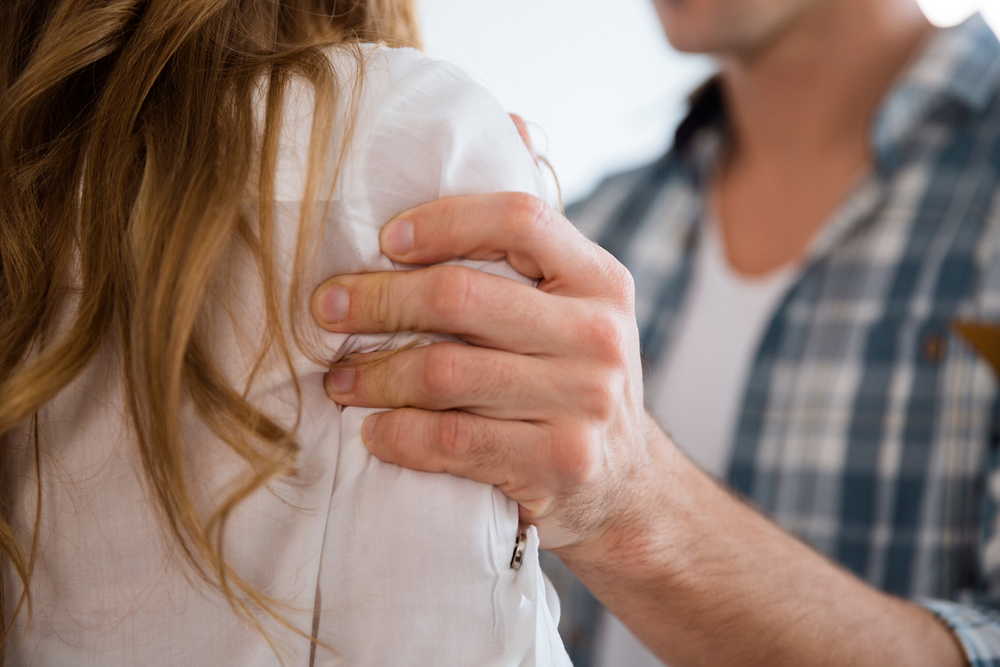 План обеспечения безопасности в случае домашнего насилия                            Постарайтесь не изолировать себя от своего социального окружения, поддерживайте тесные отношения со своими друзьями (подругами), родственниками, соседями и т.п;Расскажите друзьям и соседям, которым вы доверяете, о вашей ситуации и договоритесь, чтобы он вызвали милицию, если услышат шум из Вашей квартиры.Обратите внимание на то, в каких случаях Ваш супруг проявляет насилие с тем, чтобы предупредить такие ситуации заранее и обезопасить себя и детей;Продумайте все свои действия на случай, если акт насилия повторится снова;Выучите наизусть телефоны милиции, «кризисных» комнат, соседей, друзей, к которым  можете обратиться, находясь в опасности. Всегда носите с собой мобильный телефон либо телефонную карту при его отсутствии;Если спора, инцидента избежать не удаётся, постарайтесь выбрать для него комнату, из которой можно в случае необходимости легко выйти. Старайтесь избежать споров в ванной комнате, кухне, где есть острые и режущие предметыСтарайтесь хранить предметы, которые могут быть использованы в качестве оружия (нож и т.п.) в закрытых либо труднодоступных местах;Старайтесь не пользоваться вещами, которые можно использовать для удушения, т.е. шаль, шарф, толстые цепочки;Потренируйтесь с детьми, как быстро покинуть квартиру (дом);В безопасном, но доступном для Вас месте, спрячьте необходимую сумму денег, книжку с номерами телефонов, паспорт, документы на детей, другие важные бумаги, а также некоторую одежду и бельё, нужные лекарства. Найдите такое место, куда Вы смогли бы уйти в случае опасности. Это может быть «кризисная» комната, Ваши друзья либо соседи;Если ситуация критическая, то покидайте дом незамедлительно, даже если Вам не удалось взять необходимые вещи.